Date and TimeExcel already has an extensive range of functions which manipulate date and time. As well as being able to customize this functionality, VBA can extend it to provide extra capability.CoversNow, Date and Time	172Separating date components	173Assembling date components 174 Adding and subtracting dates	175The number of weekdays	176The Mod operator	177 Anniversaries	178	     YouTube videos:		VBACh12a.avi  https://youtu.be/0gJJ7if5dk0 anomaly Now() Format() Date Time		VBACh12b.avi  https://youtu.be/5ukjo8LhTYc	DateValue/## Part/Serial/Diff	     Year Month Day Hour Minute Second DatePart DateSerial		Exercise 1st day of this month DateAdd DateDiff		VBACh12c.avi  https://youtu.be/UadqvMrVJmo  Days between. Weekdays 	 	      BDay	 How Old Day of   birth  Mod 	Leap YearDate and TimeMicrosoft date specifies the number of days elapsed since 1900 plus the fraction of a day eg.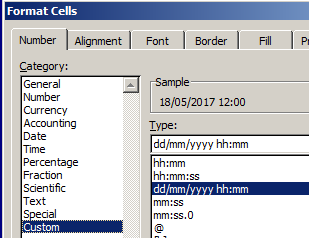 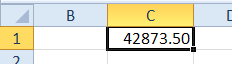 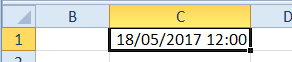 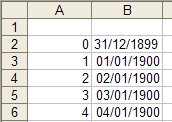 But someone made a mistake! Take a look further down to day 60.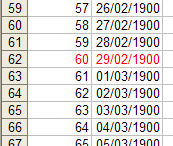 If we wish it to be the 61st day move the goalposts! ie make the start date one day earlier: 30th Dec 1899.To illustrate this you could select all the dates up to and including  59    28/02/1900  and drag them all down by one (OVER the  60    29/02/1900  ) and then make day 0 into 29/12/1899.The dates before 28/02/1900 will then not be correct!So we finally have it. The official M/soft start date is 30th Dec 1899 – day 0 (00:am).Whereas this may seem at first sight a rather drastic error, (days before day 61 will be wrong it is not as bad as it may seem since  are usually concerned with date differences after that bogus day.Now, Date and TimeNowEven though Now() is a function, you may or may not includeparentheses, i.e. MsgBox NowNow specifies the current date and time.Private Sub CommandButton1_Click() MsgBox Now()End Sub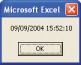 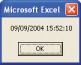 will suffice.	The format of the date actually displayed, US or otherwise, will depend upon the Windows Regional settings.To explicitly format a Date, use the Format function, e.g. MsgBox Format (Now, "mmmm") would display “September” in this case and MsgBox Format (Now, "mmm") would display “Sep”. (See VBA Help on the Format function.)The original intention was to make Jan 1 1900day 1, i.e. Dec 311899 would be day 0, but unfortunately, somebody included Feb 29 in1900 (not a leap year – see later), so Dec 30 1899 was subsequently made the start date.Excel stores dates internally as a Date type (which is of the same 8-byte form as a Double type), the integral part of which is the number of days since Dec 30 1899, and the decimal part of which represents the fraction of the day after midnight.Although dates are stored as decimal numbers, the way that we view them depends upon how they are formatted. We can force a type conversion to a Double data type using:Private Sub CommandButton1_Click() MsgBox CDbl(Now)End SubNumber of days since Dec 30, 1899.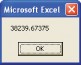 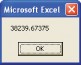 Fraction of the day since midnight.Date and TimeThe Date function returns only the current date without the time,e.g.  MsgBox Date would display “09/09/2004” or similar, (again the format displayed will depend upon the Windows Regional setting) whereas MsgBox Time would return “15:53:20” or similar.Without any delimiters, Excel VBA will perform a division, e.g.MsgBox 1/1/ 2000 will cause .0005 to be displayed.CDate is even more versatile than DateValue. It will accept numericalarguments as well as Strings.https://youtu.be/5ukjo8LhTYcInitializing a DateDate Delimiters & DateValueThe number sign ( # ) can be used as a delimiter to enclose a Date type, e.g. # 10/30/98 # , but it must conform to American format (mm/dd/yy). If it obviously doesn’t, it will be changed before your eyes! For example, if MsgBox Day(#30/10/98#) is typed, it will immediately change. Due to this ambiguity, date literals are best avoided. Using double quotes as a delimiter, e.g. “10/30/98” alsointroduces ambiguity, as well as requiring an extra step to convert it to a date. To convert a String to a Date, use DateValue, e.g.DateValue("December 1, 2004"). As well as being preferable to using date literals, DateValue is forgiving of the format of the String, e.g. MsgBox DateValue("Dec 1, 2004") will display the date in a format determined by the Regional settings.Separating date componentsWe can use the correspondingly-named functions to extract the required parts as Integer values. Examples are given below.Year, Month, Day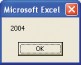 Private Sub CommandButton1_Click() MsgBox Year(Date)End SubHour, Minute, Second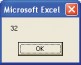 Private Sub CommandButton1_Click() MsgBox Second(Time)End SubOf course we could have used Now as an argument in both cases instead of Date and Time respectively.DatePartDatePart performs identically to the above functions, e.g.DatePart("yyyy",Date) would also extract the year as didDatePart is also useful for working with year quarters, e.g.DatePart(“q”, Date) will return the present numeric quarter (1, 2, 3 or 4).Year(Date) above. It does have some other uses however, for example to find the day of the year:Private Sub CommandButton1_Click() MsgBox DatePart("y",Date)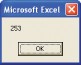 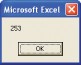 End SubToday is the 253rdday of this year.DateValue, TimeValueThese extract just the date and time components respectively, e.g.Private Sub CommandButton1_Click() MsgBox DateValue(Now)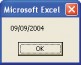 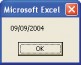 End SubThe date part only of the current date/time is extracted. (Identical to MsgBox Date.)Similarly, TimeValue would extract only the time part.Assembling date componentsDateSerialWhereas Year, Month, etc. split a date into its components, DateSerial does the opposite. For example, DateSerial(2004,12,1) would form the date Dec 1, 2004.If a message box were used to output such a date, it would be presented according to your particular Windows Regional settings, i.e. either 1/12/2004 or 12/1/2004.Similarly, MsgBox TimeSerial (1, 2, 3) would display:3 seconds after 2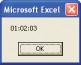 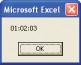 minutes past 1.Combining them
  We wish to combine some of the previous operationseg to find the date of first day of the current month use:MsgBox DateSerial(Year(Date), Month(Date),1)								Day 1(The present date is 9 Sept 2004.)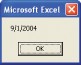 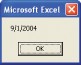 The date of the first day of the month of Sept 2004 is. (Displayed here in US format.).Adding and subtracting datesSince the integer portion of a Date type represents the number of days, we can simply add or subtract an integral number of days to find another date, e.g. to find tomorrow’s date we could use:MsgBox DateValue(Now + 1)DateAddTo add intervals other than days, we must use DateAdd. For example, to work with weeks, use the “ww” interval code and to display the date one week hence use:MsgBox DateAdd("ww", 1, Date)The DateAdd interval code is “m” for months and “n” for minutes.In the case of days, it would be possible to simply subtract the DateValues tofind the difference.(See the VBE Help for the other interval codes for DateAdd.)DateDiffWe can use DateDiff to find the number of days between two Dates. As well as taking into account the different lengths of the various months, DateDiff also takes into consideration the presence or absence of leap days between the two date intervals.Exercise: Find the number of days between 	Dec 1,2004						and	Mar 1,2005Private Sub CommandButton1_Click() Dim strtDate As Date, fnshDate As Date Dim n As IntegerstrtDate = DateValue("Dec 1,2004") fnshDate = DateValue("Mar 1,2005")n = DateDiff("d", strtDate, fnshDate) MsgBox nEnd Sub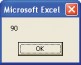 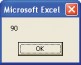 The number of days between 00:00 hrs Dec 1, 2004 and00:00 hrs "Mar 1, 2005" is 90.DateDiff can be also be used to find the number of months between two dates for example by changing the interval specifier to "m", e.g.  DateDiff("m", strtDate, fnshDate).(See Help on the DateDiff function for the other interval specifiers.)     		https://youtu.be/UadqvMrVJmo	 The number of weekdays	  Exercise: Find the number of weekdays (working days) between Dec 1,2004									     and Mar 1,2005WeekDayWeekDay will determine the day of the week as a number between 1 and 7 – where Sunday is 1 by default, e.g.Private Sub CommandButton1_Click() MsgBox Weekday(Date)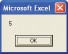 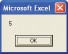 End SubIn this case, today is Thursday - the 5th day of the week (with Sunday as day 1).We could omit DateDiff and modify the code, including the loop For i = strtDateWe previously found the number of days between Dec 1 2004 and March 1 2005 to be 90. We now wish to find the number of working days (Monday to Friday) – perhaps for a project – between these two dates. (March 1 2005 itself will this time be included.)Private Sub CommandButton1_Click() Dim strtDate As Date, fnshDate As Date Dim dt As Date, n As Long, i As Long Dim numWorkDays As LongstrtDate = DateValue("Dec 1,2004") fnshDate = DateValue("Mar 1,2005") numWorkDays = 0n = DateDiff("d", strtDate, fnshDate)For i = 0 To n	'n since March 1 is includeddt = Weekday(strtDate + i)to fnshDate, since these date values are integral.If (dt <> 7 And dt <> 1) Then numWorkDays = numWorkDays + 1If not a Sat andnot a Sun then...Use VB built-in constants wherever possible to make yourEnd If Next iMsgBox numWorkDaysEnd Sub...increment the number of workdays.code more readable e.g. vbSunday and vbSaturday instead of 1 and 7.The Internet is an invaluable source of VBA examples. Try typing “Excel VBA Date andTime” into your search engine.The number of working days between project start and finish (inclusive) is 65.As it stands, our program does not take account of any public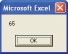 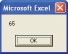 holidays in the period, e.g. Christmas day. These would need to be explicitly, individually accounted for by the code.The Mod operatorMod gives the remainder after a division.Try MsgBox (1900 Mod 4 =0) to confirm that it displays True.We could also determine if a year is leap by testing if Month(DateSerial(yr,2, 29)) = 2, (which seems to be forgiving of the bogus 1900 leap year!)And will evaluate to False if eitherIn this example 13 is divided by 3 (4 times) to give a remainder of 1 which would be displayed.Private Sub CommandButton1_Click() MsgBox 13 Mod 3End SubMod is an arithmetic operator, not a Date function but it could be used for example, to determine whether a year is leap or not. Mod can be used to determine whether a number is exactly divisible, e.g. 1900 Mod 4 would return 0, indicating that 1900 was exactlydivisible by 4.This would suggest that the year 1900 was a leap year, since it is divisible by 4, but in addition, in 1582, Pope Gregory decreed, that years divisible by 100 were not to be leap years. If a variable yr were 1900 or 2000 for example, also stipulating that (yr Mod 100)<> 0, i.e. yr is not divisible by 100, would rule out 1900 and 2000 since they are.However, to further compensate for the earth’s non-exact rotation, the good Pope decreed that every 400 years was to be a leap year,i.e. if we also allow the condition yr Mod 400 = 0 (i.e. yr could be divisible by 400), 2000 would now qualify, but 1900 would not. Combining these conditions into one logical expression, we could test for a leap year (e.g. 1900) using:Private Sub CommandButton1_Click()expression evaluates toDim yr As Integeryr = 1900True for 1900.False. Or will evaluate to True if either expression evaluates to True. (Try MsgBox (True And False OrMsgBox (yr Mod 4 = 0) And (yr Mod 100 <> 0) _Or (yr Mod 400 = 0)End Sub	False for 1900False) to confirm that it displays False.)False for 1900, since 1900 isnot divisible by 400, i.e. 1900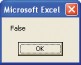 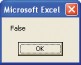 since 1900 isdivisible by 100.To test the code further, try changing yr to 1901, 1904,2000, etc.does not qualify on this basis. 1900 is not a leap year.AnniversariesExercise: Given you birthdate and the date now determine how old you are. You might think that to find your age, you could simply subtract the year of your birth from the present year.The only problem is that you may or may not have had your birthday yet this year. If you haven’t had your birthday, you will need to subtract a year. How do we determine if you have had your birthday this year or not? We need to test whether today’s date (Date) is less than the date of your birthday this year.The date of your birthday this year will be given by DateSerial(Year(Date), Month(dob), Day(dob)), where dob is your date of birth, (i.e. your date of birth with the current year substituted for your year of birth) soDate < DateSerial(Year(Date), Month(dob), Day(dob))will be True if your birthday has yet to come this year.This program should display your age if you use your date of birth.Private Sub CommandButton1_Click() Dim age As IntegerDim dob As Date, bday As Date dob = DateValue("Oct 30, 1966")bday = DateSerial(Year(Date), Month(dob), Day(dob)) age = Year(Date) - Year(dob) + CInt(Date < bday)MsgBox age & " years old"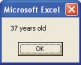 True has the Integer value of-1, whereas False has the Integer value of 0. (TryMsgBox CInt(False) and MsgBox CInt(True) to confirm this.)End Sub(Date < bday) will have the numeric value of -1 (True) if your birthday has not yet passed, and 0 (False) if it has.Speaking of birthdays, you could determine the day of the week that you were born using this code with your date of birth.Private Sub CommandButton1_Click()Dim dob As Datedob = DateValue("Oct 30, 1966") MsgBox Format(dob, "dddd")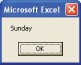 End SubHomeWork Exercises : 1.You are given a date. Find the month of that date. eg for 17/7/2005: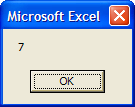 2. Use DateSerial to find the date of the first day of that month of that year.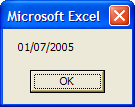 Express this as a day of the week: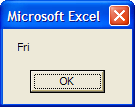 4. The code on page 176 of the book finds the number of weekdays (working days) betweenDec 1,2004 and Mar 1,2005.Modify the book code to exclude these public holidays:“Dec 25,2004", "Jan 1,2005", "Jan 26 ,2005".Your result should be:  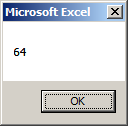 Hint: Put the holidays into an array: Something like this:stHols = Array("Dec 25,2004", "Jan 1,2005", "Jan 26 ,2005")and iterate through the array for a match for each day i.You may wish to also use a Boolean variable isHol and set it equal to True if a match is found.